ATTESTATION SUR L’HONNEUR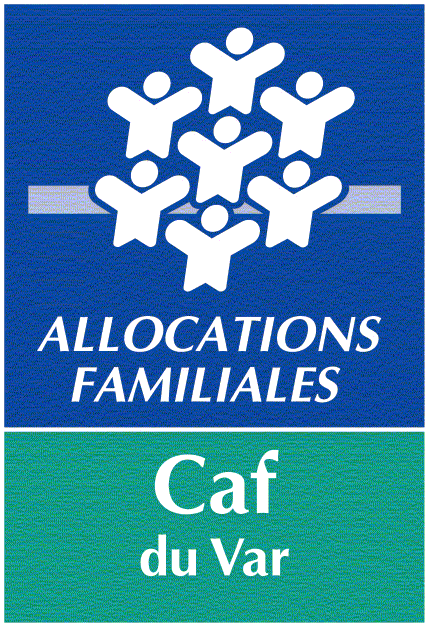 Je soussigné(e), 	Représentant légal de : 	 Certifie sur l’honneur que la structure est référencée sur mon enfant.frCertifie sur l’honneur qu’aucun changement n’est intervenu sur les pièces justificatives suivantes :Cocher les documents n’ayant pas subi de modification :Pour les documents ayant fait l’objet d’un changement, je m’engage à transmettre à la Caisse d’Allocations Familiales les pièces justificatives actualiséesStatutsSiret/ SirenKbisRIBDéclaration en préfecture pour les associationsArrêté Préfectoral pour les Collectivités LocalesImmatriculation au registre national pour les MutuellesProcès-Verbal des Election pour les Comités d’EntrepriseListe des membres du conseil d’administration et du bureau.AgrémentAutorisation de fonctionnementProjet EducatifFait à : 				Le :						Nom et qualité du signataire 						Cachet